О внесении изменений в постановление администрации муниципального образования Соль-Илецкий городской округ от 18.01.2016 № 25-п «О создании комиссии по делам несовершеннолетних и защите их прав администрации Соль-Илецкого городского округа»В соответствии с Законом Оренбургской области от 10.11.2006 г.               № 720/147-IV-ОЗ «О наделении органов местного самоуправления государственными полномочиями по созданию и организации деятельности комиссий по делам несовершеннолетних и защите их прав» постановляю:1. Внести в постановление администрации муниципального образования Соль-Илецкий городской округ от 18.01.2016 № 25-п «О  создании  комиссии по делам несовершеннолетних и защите их прав администрации Соль-Илецкого городского округа» следующие изменения: 1.1. Приложение № 1 к постановлению изложить в новой редакции согласно приложению к настоящему постановлению.2. Контроль за исполнением  настоящего постановления возложить на исполняющего обязанности заместителя главы администрации Соль-Илецкого городского округа по социальным вопросам Л. А. Абубакирову. 3.Постановление вступает в силу после его официального опубликования.Глава муниципального образования Соль-Илецкий городской округ                                               В.И. ДубровинРазослано: прокуратура Соль-Илецкого района, организационный отдел, членам КДН и ЗП. Приложение к постановлению администрации муниципального образованияСоль-Илецкий городской округот 19.09.2022 № 1833-пПриложение №1к постановлению администрации муниципального образованияСоль-Илецкий городской округот 18.01.2016 № 25-пСостав комиссии по делам несовершеннолетних изащите их прав администрации Соль-Илецкого городского округа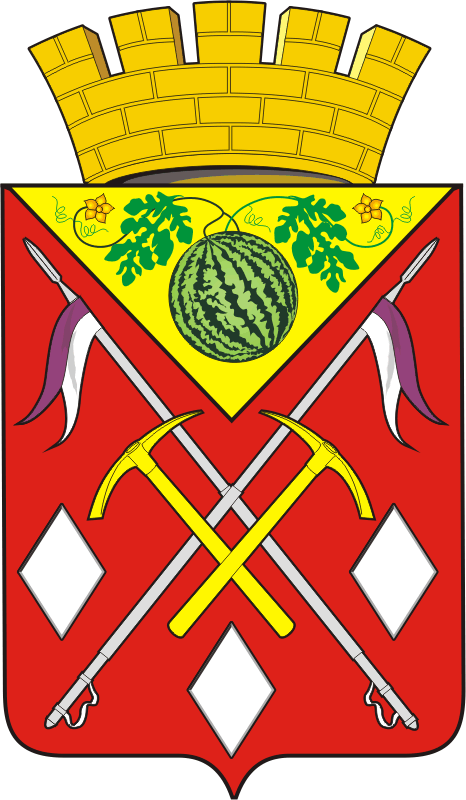 АДМИНИСТРАЦИЯМУНИЦИПАЛЬНОГО ОБРАЗОВАНИЯСОЛЬ-ИЛЕЦКИЙ ГОРОДСКОЙ ОКРУГОРЕНБУРГСКОЙ ОБЛАСТИПОСТАНОВЛЕНИЕ19.09.2022 № 1833-пАбубакирова Лилия Ахметовна  исполняющий обязанности заместителя главы администрации Соль-Илецкого городского округа по социальным вопросам, председатель комиссии по делам несовершеннолетних и защите их прав администрации Соль-Илецкого городского округаНикитина Елена Кондратьевнаисполняющий обязанности начальника  управления образования администрации Соль-Илецкого городского округа, заместитель председателя комиссии по делам несовершеннолетних и защите их прав администрации Соль-Илецкого городского округаНавозенко Мария Николаевназаместитель директора ГБУСО «КЦСОН» в г. Соль-Илецке, заместитель председателя комиссии по делам несовершеннолетних и защите их прав администрации Соль-Илецкого городского округа (по согласованию)Абдульманова Лилия Маратовнаначальник  отдела  по делам несовершеннолетних и защите их прав администрации Соль-Илецкого городского округа, ответственный  секретарь комиссии Члены комиссии:Артюхов Егор Дмитриевичврач психиатр-нарколог ГАУЗ «Оренбургский областной клинический наркологический диспансер» (по согласованию)Белоусова  Татьяна Валентиновназаместитель директора по воспитательной работе  ГАПОУ «Соль-Илецкий индустриально-технологический техникум(по согласованию)Васильева Галина Валерьевнадиректор Государственного бюджетного учреждения  «Центр занятости Соль-Илецкого района» (по согласованию)Гаврилин АлександрАлександровичначальник отдела  надзорной деятельности и профилактической работы по Соль-Илецкому городскому округу и Акбулакскому району управления надзорной деятельности  и профилактической работы  главного управления МЧС России по Оренбургской области  (по согласованию)Кузнецова Мария  Анатольевнаначальник отделения по делам несовершеннолетних  ОМВД России по Соль-Илецкому   городскому округу, старший лейтенант полиции (по согласованию)Кучкин Александр Сергеевичглавный специалист управления образования администрации Соль-Илецкого городского округа Косенкова Елена Андреевна врач – педиатр участкового детского отделения поликлиники ГАУЗ «Соль-Илецкая МБ» (по согласованию)Мадат Сергей Анатольевичзаместитель начальника полиции по охране общественного порядка  ОМВД  Соль-Илецкому городскому округу, подполковник полиции (по согласованию)Маркелова  Лариса  Викторовнадиректор ГКОУ «Специальная  общеобразовательная школа открытого типа (для мальчиков) Оренбургской области» (по согласованию)Марковская  Виктория  Юрьевнаначальник отдела культуры администрации Соль-Илецкого городского округаМещерова  Насима  Гайнуловнаначальник  Соль-Илецкого МФ  ФКУ УИИ УФСИН России по Оренбургской  области,  майор внутренней службы (по согласованию)Резникова Ольга Ивановнаглавный специалист органа опеки и попечительства  управления образования администрации  Соль-Илецкого городского округаШангареев Равил Саитовичпредседатель комитета по физической культуре, спорту, туризму, делам молодежи  работе с общественными организациями администрации Соль-Илецкого городского округаШмелёва Любовь Васильевнаглавный  специалист комитета по физической культуре, спорту, туризму, делам молодежи и работе с общественными организациями администрации  Соль-Илецкого городского округа